Hills Galore Ride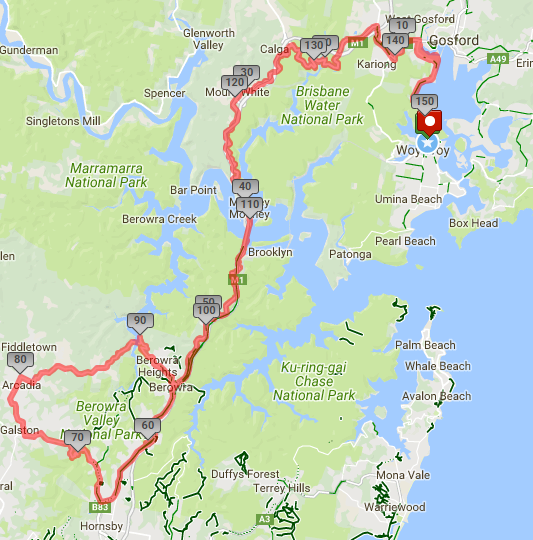 Ride Summary:Mostly riding through national parks, around waterways and through countryside, we take on 7 hill climbs over the 150km distance. Designed for more experienced riders, this is a great training ride for those planning to take on L’Etape, Sydney to Gong Return or any other “challenge” ride.Several opt-out points are available to reduce the distance and number of hills, with the option of a return train ride.For more information on this ride including when it is next scheduled, please refer to the CCBUG Rides Calendar at www.ccbug.org.au or checkout our events on Facebook www.facebook.com/CentralCoastBicycleUserGroup  Ride DetailsFull DescriptionMay the hills begin! And there are plenty of them on this ride  Seven to be climbed (and descended): Kariong, Calga, PitS, Galston, Berowra, Mt White and Somersby. Much of the ride is along the old Pacific Highway so we can relax and enjoy very few other vehicles, although you do need to watch (or listen) out for the motor bikes and the occasional motor car.Setting out from Woy Woy we ride alongside the beautiful Brisbane Waters to West Gosford, then up Kariong hill (hill #1) to the bus stop for a regroup and signing on any extras. Then we quickly leave the busy Central Coast Hwy and start our ride along old Pacific Hwy through Brisbane Water National Park. Up to Calga (hill #2), then along to Mt White and down to the Hawkesbury River bridge (a fun descent), before a 3km climb (hill #3) up to Pie in the Sky café – likely coffee stop #1.Continuing our ride along the Old Pacific Hwy heading to Hornsby, we move into more the populated and trafficked areas between Berowra and Asquith. Options to exit the ride at Cowan, Berowra or Asquith/Hornsby for a relaxed train ride home. At Asquith we turn off and head west via “the gorge”, a fun little set of switch-backs taking us deep into Berowra Valley National Park and up to Galston (hill #4). Before getting into Galston proper, we turn north towards Arcadia, enjoying some country riding past farms of various types. Then it’s down to Berowra Waters where we catch the ferry across Berowra Creek to meet our next climb up to Berowra (hill #5).Depending on how we feel, our first (or second) coffee stop will soon be had. Either at Berowra, Pie in the Sky or even the Estuary alongside the Hawkesbury River. Rejoining the old Hwy we climb up to Mt White (hill #6), across to Calga, down to Mooney Creek and then up to Somersby (hill #7). With all the climbs over we cruise down Kalga hill to West Gosford and head back to our starting point.Regroups: Kariong (also an opt-in point); Calga after the climb; PitS for coffee; Asquith to make sure we all turn to Galston; Galston Rd; Berowra at the ferry; Mt White and Kariong.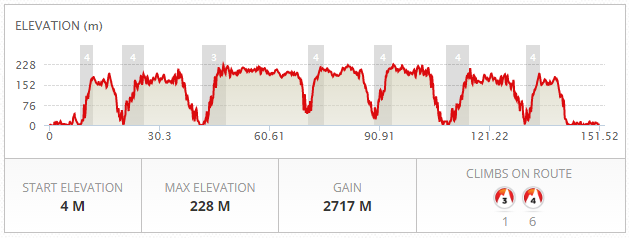 Opt in pointsKariong at the bus stop just after the Shell servo, about 45 mins after ride start time.Pie in the Sky café Cowan (our first coffee stop), about 2.25-2.5 hrs after ride start time.Opt out pointsBerowra train station after about 55 kms and 3 hills.Hornsby train station (which is about 3kms from the route) after about 65 kms and 3 hills.Berowra train station after about 93 kms and 5 hills.Water & Toilet LocationsWoy Woy train stationKariong, Shell servo (regroup / opt-in point)Mount White, Old Highway café (not a normal stop)Cowan, Pie in the Sky café (normal coffee stop)Berowra Waters boatshed (not a normal stop)Map Referencehttp://www.mapmyride.com/routes/view/1726559849Ride Leaders Personal Notes: Some alternatives:Go via Berowra Waters first and come back Galston Gorge (ie, reverse this loop)Use shared path from West Gosford back to Woy Woy; may be a good idea after a long ride as people will be tired.Cue SheetRide Distance:150 kmsAltitude Gain:2,700 mGrade:HardAverage Pace1:22-24Ride Surface:RoadEst. Duration: 8+ hrsIdeal for bike:RoadChild Suitable1&:n/aRidesAssist:NoDistance Marker (kms)DirectionStreet / LocationHazards / notes0LeftFrom Woy Woy train station onto Brisbane Water DriveSome traffic in shopping area5RightAt the roundabout to stay on Brisbane Water DrivePoint Clare rail overpass; watch for other vehicles entering roundabout8.5LeftCentral Coast HighwayRoad shoulder narrow in parts up Kariong hill; fast passing traffic11.5StraightTraffic lights at Woy Woy Rd12StopBus stop just after Curringa Rd. Opt-in point.REGROUPWatch for buses and pedestrians.12.5StraightMerge into the left traffic lane due to pedestrian island in shoulder at Kangoo Rd lightsTake care merging, ORConsider crossing at the Kangoo Rd traffic lights onto the shared path if fast moving traffic around.13RightWisemans Ferry RdTraffic lights; take extra care when changing into the right hand turn lane13.5LeftPacific Highway17StraightPacific HighwayTake care on long descent; may be damp patches on road after rain or tree litter after winds25StopCnr Pacific Highway and Peats Ridge Rd CalgaREGROUP25LeftPacific Highway25.5LeftPacific Highway32StraightPacific HighwayTake care on long descent; may be tree litter after winds46StopPie in the Sky cafe at the top of the hill.Regroup point and probably coffee!REGROUPWatch for motor cycles46LeftPacific Highway54StraightPacific HighwayMoving into more trafficked area58StraightPacific Highway near Beaumont RdShoulder narrows – single file, take care63StopPacific Highway just after Yirra Rd traffic lights near bus stopREGROUP to ensure all riders together and take next right; Galston gorge switch-backs coming up!64Move rightPacific Highway, move into right hand turn laneIf too much traffic, take ramp to left up towards station, then continue straight back down to stop sign at Highway. Then cross when safe into right turn lane.65RightGalston Rd at traffic lights71StraightGalston RdBridge over Berowra Creek74Veer rightGalston RdRoundabout, watch for traffic74.5LeftGalston Rd75STOPGalston Rd, just after left turnREGROUP75.5RightArcadia RdRoundabout, watch for traffic78LeftArcadia Rd78.2RightArcadia Rd80RightArcadia Rd81LeftArcadia Rd83RightBay Rd86StraightBay RdStart descent, take care!89.2STOPBay Rd @ FerryREGROUP & catch ferry89.4StraightBerowra Waters RdStart climb; keep left & watch for traffic93.5LeftBerowra Waters Rd93.6RightBerowra Waters Rd95.5LeftPacific HighwayTraffic lights104StraightPie in the SkyPossible coffee stop or continue down the hill (whilst warm)108StraightThe Estuary caféPossible coffee stop120STOPPacific Highway cnr Morgans Rd traffic lightsREGROUP126RightPacific HighwayCalga126.5RightPacific Highway127StraightPacific HighwayTake care on long descent; may be damp patches on road after rain or tree litter after winds139STOPCentral Coast Highway just before cnr The AvenueREGROUP139StraightCentral Coast HighwayDescend Kariong hill as one group two abreast taking the left traffic lane; watch for damp areas on sweeping bends142Move RightCentral Coast HighwayTake right hand lane then right hand turn lane142.5RightBrisbane Water Drive143Merge rightBrisbane Water DriveMerge right over single lane bridge145StraightBrisbane Water DriveNarrow shoulder; single file146StraightBrisbane Water DriveNarrow shoulder; single file146.5LeftBrisbane Water DriveRoundabout 150StraightBrisbane Water DriveNarrow shoulder over bridge; single file151STOPBrisbane Water Drive Woy WoyThe end